Подготовила воспитатель: Ковальская Т.С.
Памятка для родителейПо профилактике детского дорожного травматизма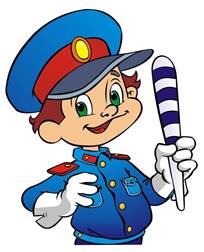 Безопасность детей – забота родителей!1.     Обсудите и разработайте с ребёнком наиболее безопасный путь до детского сада. Пусть он сам проведет Вас в детский сад и обратно домой.2.     В городе дети должны ходить только по тротуару. Если тротуара нет, то идти необходимо по левой стороне улицы, то есть навстречу движению. Ни в коем случае нельзя сходить с тротуара на проезжую часть дороги, даже если другие пешеходы мешают пройти. Повторяйте это каждый раз, когда выходите с ребёнком на улицу.3.     Улицу нужно переходить по пешеходному переходу («зебре»). Сначала остановитесь на тротуаре и вместе с ребёнком понаблюдайте за движением. Если дорога регулируется светофором, нужно дождаться зелёного сигнала для пешеходов, затем убедиться, что все машины остановились и только потом переходить улицу.4.     Всегда помните, что, переходя дорогу, сначала следует посмотреть налево, а потом направо. Для закрепления результата, проговаривайте все свои движения: «Сейчас мы остановимся и подождём пока загорится зелёный светофор; повернём голову налево, а потом направо, убедимся, что машин нет».5.     Объясните детям, что опасно стоять за транспортным средством, которое отъезжает со стоянки или паркуется. Водитель может не заметить ребёнка из-за его маленького роста. Кроме того, нельзя переходить улицу ни перед, ни за стоящим на остановке автобусом, троллейбусом, трамваем: водитель может не заметить пешехода из-за транспорта. Нужно подождать, пока отойдёт автобус и только потом начать переход.6.     Прежде чем ребёнок пойдёт кататься на велосипеде или на роликах, убедитесь, что на нём надеты средства защиты и на его одежде присутствуют элементы из светоотражающего материала, или надет светоотражающий жилет.7.     Не разрешайте ребёнку и не позволяйте себе использовать наушники, телефон и прочие устройства на ходу, особенно при переходе дороги! Дети всегда копируют поведение родителей. Объясните, как важно слышать дорогу. Научите отличать звуки, извещающие об опасности от обыкновенных звуков, раздающихся вокруг.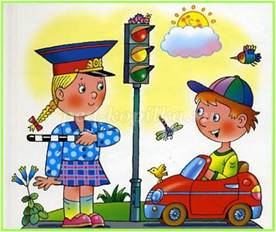 8.     Научите ребёнка различать транспортные средства. Расскажите, как могут быть опасны грузовики, трамваи, автобусы, легковые машины. Дети должны запомнить какие транспортные средства представляют наибольшую опасность.